Student Government Association 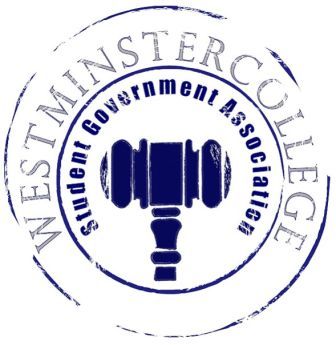 November 9, 2016Meeting MinutesPrayer by Michael AngiolelliRoll Call and AnnouncementsAll senators are here and accounted for except John Arcuri, Matt Slagle, Jen Piascik, Natalee Ross, Sam Stewart, Kelsey Smith, and Shania Kennedy.Approval of MinutesMotion to approve last week’s minutes by Jessica Garcia-Ramirez,  seconded by Taylor Chock-WongExecutive Officers ReportPresident – Cory HughesTitanCompany doesn’t want to charge for color changeCompany can’t accommodate blue feather plume on helmetMaybe we can use savings from above to pay extra for special blue plumeBylaw RevisionSmall changes made after review by Dean EdmanVice President – Channing PiferNo ReportSecretary – Regino FloresSenator Attendance39 Senators in attendanceTreasurer – David Jamieson$132.00 – Slate Crewneck Sweatshirts (PR)$905.62 – Chips and Drinks for SGA Day (PR)Open ForumRonan Stark – President of Allies requested $2,100 to help fund guest Speaker Kat Blaque March 3rd to talk about rape, sexual assault, and transphobia to educate campus and support gender studies courses. Some funding is already provided by Allies and Diversity Services ($5,000 total cost)Committee MeetingsFinance – Carl CarpenterAlliesRecommend discussion of the allocation before vote is conductedAcademics – Anna DanielsCommittee MeetingsReligious Life CouncilDiscussed different loans/allocation granted to the chapel One gift of $100,000 from a familyAnother gift for $100,000 over 5 years for improvements or tripsNew assistant fellow in Chapel office, Stephanie wanted to say if you want to go to Montreat you must apply by November 15thSustainability CommitteeTalked about things done to improve efficiency Talked about getting LED lightsCurriculum CommitteeMeeting to bring full first year general education curriculum to light(Other) Curriculum CommitteeApproved classes for LondonDecided to make medical terminology Spanish classStudent Publications BoardMet to approve bylawsURAC CommitteeChose speaker for URACDates for abstract and poster submission have been established	Diversity – Jordan ShermanThank you to all who attended the Elizabeth Acevedo eventSGA Diversity WeekNovember 14-18th“Don’t Categorize, Individualize”Tub sitting during the week, except TuesdaySafe Space TrainingNovember 17th at 7 P.M. (Free training)“Tour the World” TripSaturday November 19thBuses leave at 11:15Tickets $5Tour is 12:30-2, should return around 3:15	Special Events – Heaven BrownNo ReportService- Chloe KnappenbergerJoy Week: Share JoyExpressing gratitude is one of the most potent ways to achieve happinessWrite a letter to someone who has been influential in your lifeCall them and read the letter to themCan-A-VanDonation spots openLetters to the TroopsWriting letters to soldiers abroad for the holidaysLove a GrandparentContact Chloe if you want to participate	Student Concerns – Chris IsraelWashers/DryersCollege used to have the same amount of dryers with more enrollmentHowever, since it is a serious concern, they are looking into making more space for more machinesLight PostWill be constructed promptlyFireside ChatNext Thursday, November 17th at 5 P.M. in Berlin LoungePanel of distinguished Westminster My facePosters of Chris Israel (Student Concerns chair) will be hung up on campus to let students know who to contact for student concernsPublic Relations – Amelia HartzellSGA Christmas PartyFriday, December 2nd from 7-9Food and drinkBig Brothers Big SistersGames (eg. Minute to Win It)Old BusinessMotion by Anthony Easley to reopen bylaw discussion, seconded by Jessica Garcia-RamirezMandatory aspect of the bylaw is deterrent Allows committee chairs the right to establish specific meeting time and date, enforceableGives senators a way to hold committee chairs accountable for their platformsNo mandatory time limitOffers more time for committees to bring creative and new ideas to the tableMotion by Ian Ross to close discussion, seconded by Shane Wilson, voted by SenateMotion by Jessica Garcia-Ramirez to vote on bylaw revision, seconded by Emily WrightMotion passes in the Senate by a majority of raised hands.New BusinessMotion by Nataleigh Kerr to open discussion on Allies allocation, seconded by Shane WilsonLowest paid speaker at this school was $4,000. $5,000 for a nationally renowned diversity speaker is very affordableCompare to Mock Convention speakers, who cost around $20,000Senators should be in attendance Comes out of the about $14,000 remaining in the grant fund, that is designated to allocate to student organizationsHave we seen fundraising efforts from Allies?They have tried, but with limited budget can’t raise muchShowing initiative as an organization to do something for campus at largeAttendance on a Friday is reasonable, especially when compared to attendance of around 50 at last Friday night eventPossibly turn this event into a fundraiser?Money we don’t spend at the end of the year goes into rollover for next year. Organizations have 3 revenue sources:DuesSGA allocationsFundraising (fundraisers at this school usually raise around $50)Co-curricular designation could encourage attendanceEducational opportunity for learning about a little-discussed topicMotion by Taylor Chock-Wong to end discussion, seconded by Shane Wilson, voted Motion by Taylor Chock-Wong to vote on allocation, seconded by Shane WilsonMotion is passed by a majority of the Senate with raising of handOpen FloorShare posts related to SGA eventsCPC Freebie Friday this Friday – Free Mug at the CPC Office – 3rd floor of TUBFriday at 8 P.M. in the Berlin Lounge there is a singer, Olivia MillerschinConcert Choir having Fall performance at 3 P.M. SundayTomorrow night Ferg Open House at 7 in Ferg Lobby open to all independent womenAGD is hosting Spoons game (similar to Assassins) sign up for $3 in TUBInfo session for Male Greek life at 8:30 tonightTheater Westminster performing A Midsummer Night’s Dream November 17, 18th and 19th and Sunday the 20th at 2:30. Tickets are $15, but students get a free ticket with promo code from e-mail when purchasing ticketFinal football game at Geneva this weekendAdjournmentMotion to adjourn by Anthony Easley, seconded by Taylor Chock-Wong.